The Senior Center6 Golf Club Lane – Garden City, NY 11530      516-385-8006May 2024MondayTuesdayWednesdayThursdayFriday123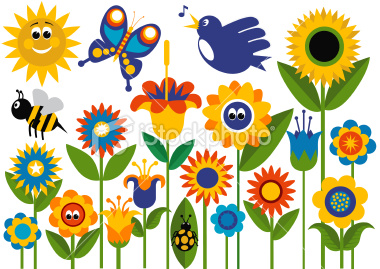 *Denotes an established group. + Denotes reservations required.++Denotes a “pay to go” class/event.  For further information on becoming a member of any group, please see the front desk, or call (516) 385-800610:00 Exercise with Felicia11:15 Senior Dance/Performance Group++12:30– 3:00 Lunch Group (all are welcome, bring your lunch!)10:45 Real Estate Seminar with Erin Fleischmann+11:15 Mat YogaNoon: Retired Men’s Club*10:00 Exercise with Felicia11:00 Resistance Bands with Felicia  11:45 Chair Yoga with Maggie 67891010:00  Exercise with FeliciaNoon – 4:00 Retired Men’s Club*2:00 Knitting, Crochet and Handicrafts 11:15 Chair Yoga with Maggie12:30– 3:00 Lunch Group (all are welcome, bring your lunch!)11:15 Mat YogaNoon: Retired Men’s Club*11:45 Chair Yoga with Maggie131415161710:00  Exercise with FeliciaNoon – 4:00 Retired Men’s Club*2:00 Knitting, Crochet and Handicrafts11:15 Chair Yoga with Maggie12:15 BINGO with Erin Fleischmann+12:30– 3:00 Lunch Group (all are welcome, bring your lunch!)11:15 Mat YogaNoon: Retired Men’s Club*11:45 Chair Yoga with Maggie202122232410:00  Exercise with FeliciaNoon – 4:00 Retired Men’s Club*2:00 Knitting, Crochet and Handicrafts11:15 Chair Yoga with Maggie10:00 Exercise with Felicia11:15 Senior Dance/Performance Group++12:30– 3:00 Lunch Group (all are welcome, bring your lunch!)10:30-12:30 Individual 20 minute computer/phone tech help+11:15 Mat YogaNoon: Retired Men’s Club*10:00 Exercise with Felicia11:00 Resistance Bands with Felicia  11:45 Chair Yoga with Maggie2728293031Memorial Day – Center is Closed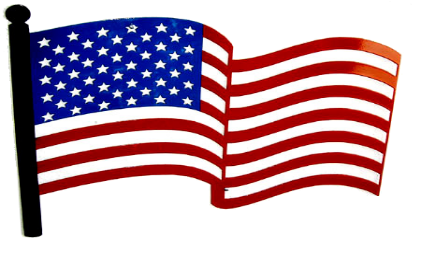 11:15 Chair Yoga with Maggie12:30 Butterfly Memory Café sponsored by “A Gentle Touch Homecare” call (631) 647-7622 for reservations.+12:30– 3:00 Lunch Group (all are welcome, bring your lunch!)11:15 Mat YogaNoon: Retired Men’s Club*2:00 Classic Broadway Show Music with George Salem DJ+10:00 Exercise with Felicia11:00 Resistance Bands with Felicia  11:45 Chair Yoga with Maggie